CJCOA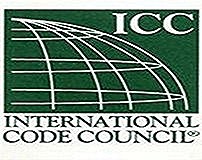 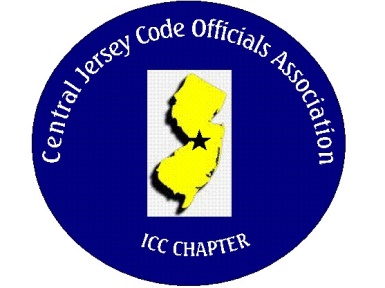  Code Officials AssociationCall to Order:  President Rich Perlman called the meeting to order on January 4, 2023 at 12:04 pm with 42 in attendance.Guest Speakers:  Assemblyman Wayne DeAngelo discussed the new “Electric Licensing” law and the new “Expedited Inspections” law. Michal Hofkin of UL discussed the proper ways to install and attach NM cable.Approval of Minutes: Minutes were approved. Correspondence:  NoneTreasurer’s Report: Read by Treasurer Joe VoacolaLegislative Report: No ReportFinance & Audit Committee. No ReportEducation Committee:  February 1st. guest speaker will be Greg Lavardera of Warm Form Insulation Slab Forms.Membership Committee:  Members paid in full to date. 158			       Life Members. 22			      New Members: By-Laws Committee:	No ReportHistorical Committee:	 No ReportGood & Welfare Committee:	Thank card was received from Joe and Dave Voacola for the passing of their mother.Public Relations: No Report	Code Change Committee: Building: Meeting was cancelledElectric: 2026 NEC is in for public comment	 Plumbing: No ReportFire: No ReportNominating Committee: No ReportScholarship Committee: Adam Gee will be the new chairman.Website Committee: Please forward any pictures from the ABM to Joe Voacola. E-mail them to jvoacola@westwindsortwp.com  	Golf Committee: The date for the golf outing will be June 8 @ Mercer Oaks. More details to follow.Ad-Hoc: No ReportDCA: No ReportICC: No ReportICC-Region 7: NoneUnfinished Business:	 NoneNew Business: No reportAnnouncements: No ReportMeeting was adjourned: 2:20 PMRespectfully Submitted,Frank Oliveti Secretary